Area of Trapezoids NotesHow To Write The Area Formula: Find the area of each figure. Round to the nearest tenth if necessary.1.							2.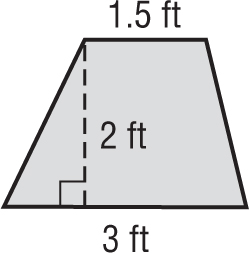 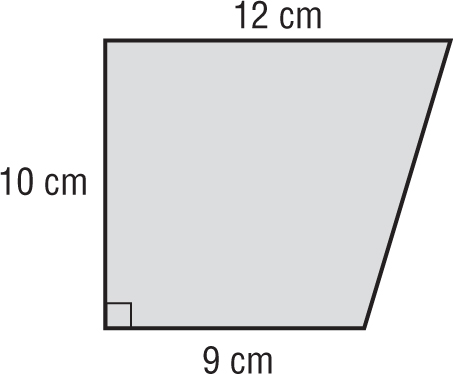 3.							4.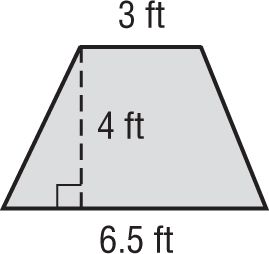 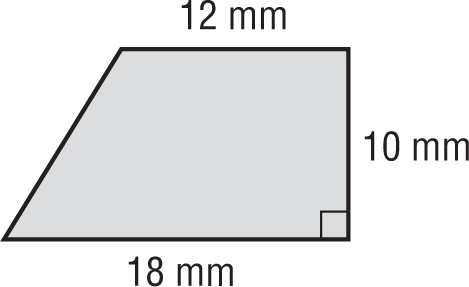 5.							6.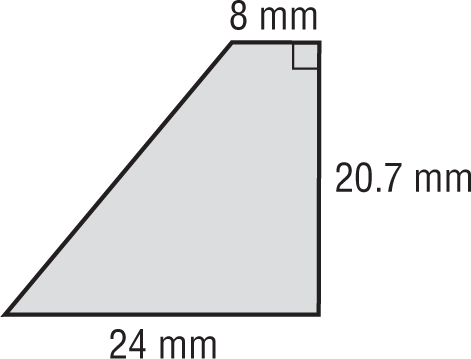 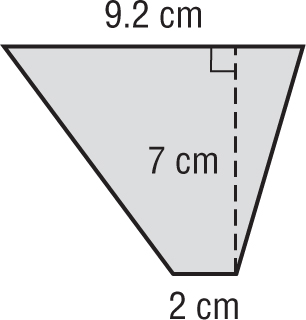 7. trapezoid: bases 5 ft and 3.5 ft, height 7 ft8. DESKS What is the area of the top of the desk shown at right? 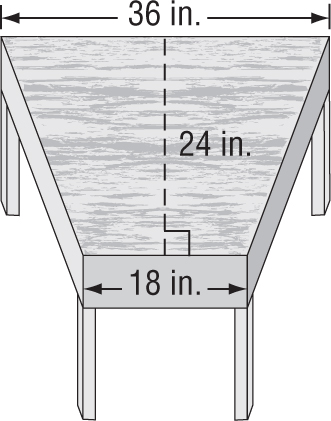 